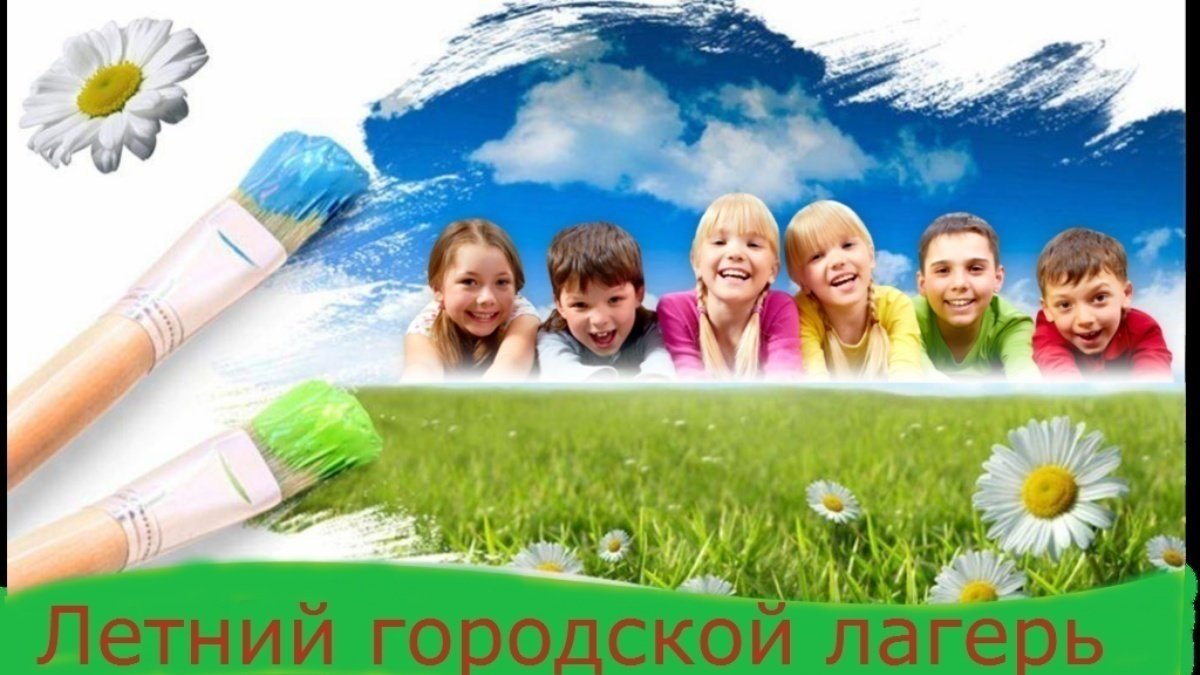 Дорогие ребята!Приглашаем вас в дни летних каникул на онлайн - мероприятия!Вас ждут: игровые и развлекательные программы,литературные викторины,исторические часы,познавательные конкурсы,мультфильмы,призыи много интересного!Дата и времяНаименование мероприятияМесто проведения,https: //УЧРЕЖДЕНИЯ ОБРАЗОВАНИЯ:УЧРЕЖДЕНИЯ ОБРАЗОВАНИЯ:УЧРЕЖДЕНИЯ ОБРАЗОВАНИЯ:УЧРЕЖДЕНИЯ ОБРАЗОВАНИЯ:МАОУ «СОШ № 8», корпус 2МАОУ «СОШ № 8», корпус 2МАОУ «СОШ № 8», корпус 2МАОУ «СОШ № 8», корпус 2Июль 2020День дружбы «Ты, да я, да мы с тобой!»https://sh8-krkam.edusite.ru/https://sh8-krkam.edusite.ru/Июль 2020День спортаhttps://sh8-krkam.edusite.ru/https://sh8-krkam.edusite.ru/Июль 2020Праздник «Эх, лето, лето звездное нас зовет…»https://sh8-krkam.edusite.ru/https://sh8-krkam.edusite.ru/Июль 2020Праздник «Зелёная планета». Создание рисунков и плакатов «Чистое небо», «Мы за чистую воду!»https://sh8-krkam.edusite.ru/https://sh8-krkam.edusite.ru/Июль 2020Тематический поход «Береза-символ Родины моей». Театрализация «Эти забавные животные»https://sh8-krkam.edusite.ru/https://sh8-krkam.edusite.ru/Июль 2020Выпуск листовок «Эти удивительные растения родного края»https://sh8-krkam.edusite.ru/https://sh8-krkam.edusite.ru/МАОУ «СОШ № 10»МАОУ «СОШ № 10»МАОУ «СОШ № 10»МАОУ «СОШ № 10»01.06.-31.07.2020«Марафон добрых дел»https://sh10-krkam.edusite.ru/https://sh10-krkam.edusite.ru/01.06.-31.07.2020Выставка творческих работ  «Здравствуй, Лето!»https://sh10-krkam.edusite.ru/https://sh10-krkam.edusite.ru/01.06.-31.07.2020Фестиваль спорта «Сдаем ГТО дома»https://sh10-krkam.edusite.ru/https://sh10-krkam.edusite.ru/01.06.-31.07.2020Уроки энергосбережения «Экономим ресурсы»https://sh10-krkam.edusite.ru/https://sh10-krkam.edusite.ru/01.06.-31.07.2020Путешествие по городам Россииhttps://sh10-krkam.edusite.ru/https://sh10-krkam.edusite.ru/01.06.-31.07.2020Конкурс семейных караоке «Спой со мной»https://sh10-krkam.edusite.ru/https://sh10-krkam.edusite.ru/01.06.-31.07.2020Конкурс творческих работ «Для наших масок добавим красок»https://sh10-krkam.edusite.ru/https://sh10-krkam.edusite.ru/01.06.-31.08.2020Выставка рисунков «Дети против насилия!»https://sh10-krkam.edusite.ru/https://sh10-krkam.edusite.ru/01.06.-31.07.2020Конкурс проектных работ «Профессия моих родителей. Семейные династии»https://sh10-krkam.edusite.ru/https://sh10-krkam.edusite.ru/01.06.-31.07.2020Ежедневные тренировочные тесты «Развиваем наблюдательность»https://sh10-krkam.edusite.ru/https://sh10-krkam.edusite.ru/01.06.-31.07.2020Творческий конкурс «Танцевальная семья»https://sh10-krkam.edusite.ru/https://sh10-krkam.edusite.ru/МБОУ «СОШ № 11»МБОУ «СОШ № 11»МБОУ «СОШ № 11»МБОУ «СОШ № 11»01.06.-31.07.2020Фотомарафон « Мы активные», в рамках месячника антинаркотической направленностиhttps://sh11-krkam.edusite.ru/https://sh11-krkam.edusite.ru/01.06.-31.07.2020«Марафон добрых дел»https://sh11-krkam.edusite.ru/https://sh11-krkam.edusite.ru/01.06.-31.07.2020Фестиваль творчества   «Здравствуй, Лето!»https://sh11-krkam.edusite.ru/https://sh11-krkam.edusite.ru/01.06.-31.07.2020Фестиваль спорта «Сдаем ГТО дома»https://sh11-krkam.edusite.ru/https://sh11-krkam.edusite.ru/01.06.-31.07.2020Уроки энергосбережения «Экономим ресурсы»https://sh11-krkam.edusite.ru/https://sh11-krkam.edusite.ru/01.06.-31.07.2020Онлайн-путешествие по городам Россииhttps://sh11-krkam.edusite.ru/https://sh11-krkam.edusite.ru/01.06.-31.07.2020Конкурс семейных караоке «Спой со мной»https://sh11-krkam.edusite.ru/https://sh11-krkam.edusite.ru/01.06.-31.08.2020Выставка рисунков «Дети против насилия!»https://sh11-krkam.edusite.ru/https://sh11-krkam.edusite.ru/01.06.-31.07.2020Ежедневные тренировочные тесты «Развиваем наблюдательность»https://sh11-krkam.edusite.ru/https://sh11-krkam.edusite.ru/01.06.-31.07.2020Творческий конкурс «Танцевальная семья»https://sh11-krkam.edusite.ru/https://sh11-krkam.edusite.ru/01.06.-31.07.2020Конкурс кулинарных рецептов «Готовим дома»https://sh11-krkam.edusite.ru/https://sh11-krkam.edusite.ru/МБОУ «Майская СОШ»МБОУ «Майская СОШ»МБОУ «Майская СОШ»МБОУ «Майская СОШ»20.07.2020г.Онлайн-просмотр фильмов о войне, обсуждениеhttps://mai-krkam.edusite.ru/https://mai-krkam.edusite.ru/21.07.2020г.Онлайн-просмотр видеоролика «Спасик и его друзья. Правила поведения при пожаре»https://mai-krkam.edusite.ru/https://mai-krkam.edusite.ru/22.07.2020г.Онлайн викторина «Безопасный Интернет»https://mai-krkam.edusite.ru/https://mai-krkam.edusite.ru/23.07.2020г.Дистанционная. Просмотр ролика «Блокадный дневник»: глазами Ольги Берггольцhttps://mai-krkam.edusite.ru/https://mai-krkam.edusite.ru/24.07.2020г.Онлайн-посещение Музея «Русской сказки»https://mai-krkam.edusite.ru/https://mai-krkam.edusite.ru/МБОУ «Мысовская СОШ»МБОУ «Мысовская СОШ»МБОУ «Мысовская СОШ»МБОУ «Мысовская СОШ»07.07.2020-09.08.2020Техника безопасности «ЗОЖ. Осторожно, огонь»https://mys-krkam.edusite.ru/https://mys-krkam.edusite.ru/17.07.2020-20.08.2020Техника безопасности «Электричество – опасно! Интернет безопасность!»https://mys-krkam.edusite.ru/https://mys-krkam.edusite.ru/МБОУ «Черновская СОШ»МБОУ «Черновская СОШ»МБОУ «Черновская СОШ»МБОУ «Черновская СОШ»01.07.2020-31.07.2020Дополнительное образование «Летний калейдоскоп»https://tch-krkam.edusite.ru/https://tch-krkam.edusite.ru/20.07.2020-30.07.2020Тематическая декада «Кинолето»https://vk.com/public195790514https://vk.com/public19579051420.07.2020-30.07.2020Инструктажи «Безопасное лето»https://vk.com/public195790514https://vk.com/public19579051420.07.2020-30.07.2020Работа групп по интересам «Юные Умники и умницы»,  «Почемучки», «Наш Пермский край», «Легоконструирование», «Экология от А до Я»https://vk.com/public195790514https://vk.com/public19579051420.07.2020-30.07.2020Ежедневная зарядкаhttps://vk.com/public195790514https://vk.com/public19579051420.07.2020-30.07.2020Мастер-классы «Мастерим вместе», «Рисуем вместе»https://vk.com/public195790514https://vk.com/public19579051420.07.2020-30.07.2020Мастер-классы по сценическому искусствуhttps://vk.com/public195790514https://vk.com/public19579051420.07.2020-30.07.2020Просмотр и Обсуждение просмотренных фильмовhttps://vk.com/public195790514https://vk.com/public19579051420.07.2020-30.07.2020История российского кинематографаhttps://vk.com/public195790514https://vk.com/public195790514МАОУ СОШ № 2 корпус 2МАОУ СОШ № 2 корпус 2МАОУ СОШ № 2 корпус 2МАОУ СОШ № 2 корпус 2ЕженедельноОсновы правовой грамотности «Подросток и закон» (еженедельно)https://sh2-krkam.edusite.ru/https://sh2-krkam.edusite.ru/01.06.2020-31.08.2020Онлайн реализация проекта «Шахматы в школе»https://sh2-krkam.edusite.ru/https://sh2-krkam.edusite.ru/МБОУ «КАШ-И»МБОУ «КАШ-И»МБОУ «КАШ-И»МБОУ «КАШ-И»22.07.2020«Веселая эстафета»http://sh9-krkam.edusite.ruhttp://sh9-krkam.edusite.ruМАОУ «Гимназия № 5»МАОУ «Гимназия № 5»МАОУ «Гимназия № 5»МАОУ «Гимназия № 5»02.07.2020 – 31.07.2020Онлайн-информирование: «Безопасное лето!»МАОУ «Гимназия № 5»,https://sh5-krkam.edusite.ru/, ВКонтактМАОУ «Гимназия № 5»,https://sh5-krkam.edusite.ru/, ВКонтакт02.07.2020 – 31.07.2020Тест «Компьютер и безопасность» Номер теста: 76876056 Пройти тест можно на сайте videouroki.net, выполнив 2 шага:В разделе “Тесты” нажать синюю кнопку «Пройти тест», Ввести номер теста и выполнить егоvideouroki.netvideouroki.net03.07.2020 – 31.07.2020Тест «Правила дорожного движения» Номер теста: 73719037Пройти тест можно на сайте videouroki.netvideouroki.netvideouroki.net03.07.2020 – 31.07.2020Тест «ПДД для велосипедистов» Номер теста: 82258295 Пройти тест можно на сайте videouroki.netvideouroki.netvideouroki.net08.07.2020 – 31.07.2020«Во саду ли? В огороде?»Летние фото с цветами, ягодами, другими дарами семейных дач, садов и огородов отправлять на электронную почту для создания красочного ролика  достижений наших садоводов))Мартинкенайте К.В. (эл.почта kristische4ka@mail.ru )Мартинкенайте К.В. (эл.почта kristische4ka@mail.ru )02.07.2020 – 31.07.2020Конкурс сочинений  о семье (форма и жанр по желанию) на одну из предложенных тем (по выбору):«Где семья дружна, не страшна беда» «Дерево держится корнями, а человек семьёй» «Семья — опора счастья» Создать фото- коллаж «Наша дружная семья»Работы высылать на электоронный адрес:marishka72@bk.ru;Работы высылать на электоронный адрес:marishka72@bk.ru;08.07.2020 – 31.07.2020Виртуальная фотовыставка «Секреты семейных рецептов» Фото готовых блюд, кулинарных изделий, домашних заготовок и др. отправлять на электронный адресМартинкенайте К.В. (эл.почта kristische4ka@mail.ru )Мартинкенайте К.В. (эл.почта kristische4ka@mail.ru )15.07.2020 – 31.07.202015 июля – Международный фестиваль варенья Из истории праздникаПридумать сказку «Путешествие ягодки»http://mirkosmosa.ru/holiday/h-377Работы высылать на адрес:  marishka72@bk.ruhttp://mirkosmosa.ru/holiday/h-377Работы высылать на адрес:  marishka72@bk.ru25.06.2020 – 31.07.2020Дистанционный фото-Post «Каникул много не бывает!» фотографии и рисунки на тему «Чем я занимаюсь на каникулах» отправлять организаторам на электронную почтуМартинкенайте К.В.(эл.почта kristische4ka@mail.ru )Лопатина Л.Н.(эл.почта lolyusi1@gmail.com)Мартинкенайте К.В.(эл.почта kristische4ka@mail.ru )Лопатина Л.Н.(эл.почта lolyusi1@gmail.com)июльСоздание творческой работы «Пусть всегда будет Солнце!» Сделать фото рисунка/коллажа/аппликации, центром которых является Солнце, выполненное из детских ладошек и выслать на электронную почту организаторов.zanina.ania2014@yandex.ru;rezukhinat@mail.zanina.ania2014@yandex.ru;rezukhinat@mail.июльФОТО-ШОУ Самоделкин«Ремесло пить, есть не просит, а радость приносит!»Создание объемных композиций из природного материала; цветочных  композиций; оформление цветочных клумб и кашпо или вазонов.  Фото  работ отправить организаторам.zanina.ania2014@yandex.ru;rezukhinat@mail.zanina.ania2014@yandex.ru;rezukhinat@mail.